Wheel Bearing Service Meets ASE Task:  (A5-F-2) P-2  Remove, clean, inspect, repack, and install wheel bearings. Name _______________________________   Date ___________  Time on Task __________Make/Model/Year _________________   VIN ________________   Evaluation:   4    3    2    1                     _____  1.  Remove the wheel cover and the hub dust cap (grease cap).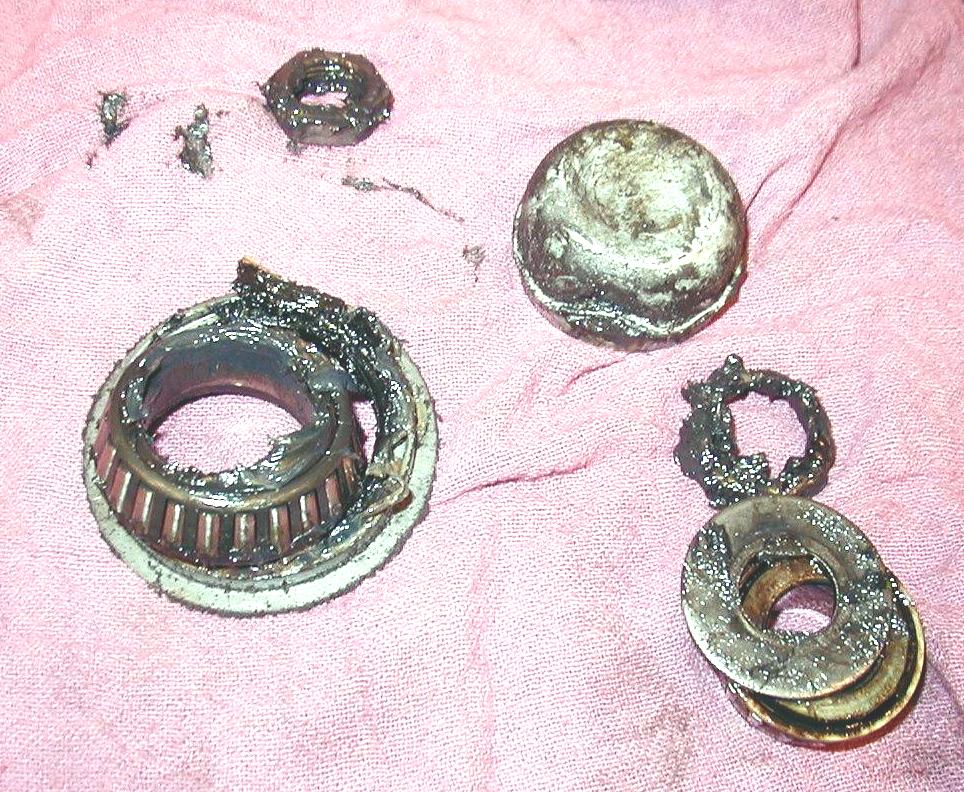 _____  2.  Remove and discard the cotter key._____  3.  Remove the spindle nut, washer and outer 	     bearing._____  4.  Remove inner and outer bearing and grease  	     seal._____  5.  Thoroughly clean the bearing in solvent and 	     denatured alcohol or brake cleaner and blow 	     it dry with compressed air._____  6.  Closely inspect the bearing for wear or	     damage._____  7.  Show the instructor the cleaned bearing.      	Instructor's OK ____________________  8.  Repack the bearing with the correct type of wheel bearing grease._____  9.  Install a new grease seal using a seal installing tool._____ 10. Correctly adjust the bearing preload:____  Install the spindle nut and while rotating the tire assembly, tighten (snug           only, 12 to 30 lb.-ft.) with a wrench to "seat" the bearing correctly in the           race._____ While still rotating the tire assembly, loosen the nut approximately 1/2 turn            and then hand tighten only._____ Install a new cotter key (the common size is 1/8” diameter and 1.5 inches            long)._____ Bend the ends of the cotter key up and around the nut to prevent            interference with the dust cap._____ 11.  Install the hub dust cap (grease cap) and wheel cover.